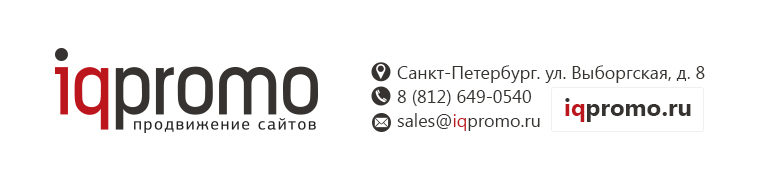 Бриф на продвижение сайтаЗаполните бриф, чтобы мы рассчитали стоимость и сроки работ по продвижению Вашего сайта.Общая информация о компанииЦели продвижения сайтаВыберите варианты, или напишите свой:Продвижение сайтаКонтактная информацияСпасибо за заполнение брифа!Ждем его по адресу sales@iqpromo.ruНАЗВАНИЕ КОМПАНИИ (для упоминаний в текстах на сайте)ЧЕМ ЗАНИМАЕТСЯ КОМПАНИЯ(отрасль, сфера деятельности)ПРЕДСТАВЛЯЕМАЯ ПРОДУКЦИЯ, ТОРГОВЫЕ МАРКИ (услуги, товары в порядке убывания приоритетности, добавьте ссылки на разделы сайта)АДРЕС САЙТА(доменное имя/URL/ если у вас нет домена укажите «нет сайта»)Увеличение посещаемости Увеличение продажРеклама товараПоддержание имиджа компанииДругие цели (опишите)РЕГИОН ПРОДВИЖЕНИЯ1)основной регион2)дополнительные регионы КЛЮЧЕВЫЕ ФРАЗЫ/услуги и товары/тематики(укажите предполагаемые слова для продвижения)О ПОТЕНЦИАЛЬНЫХ КЛИЕНТАХ(возраст, доход, соц. статус, и т.д. Например, женщины - офисные работники, возраст за 45 лет)ОСНОВНЫЕ КОНКУРЕНТЫ (перечислить адреса сайтов)ПРЕИМУЩЕСТВА, ОСОБЕННОСТИ КОМПАНИИ(чем Вы лучше других, ваше УТП – уникальное торговое предложение)ПРАЙС, КОММЕРЧЕСКОЕ ПРЕДЛОЖЕНИЕ, МАТЕРИАЛЫ(Приложите ваш прайс, КП, пресс-релизы и другие материалы, которые помогут нам в деталях  понять ваш продукт/услугу)НАПОЛНЕНИЕ САЙТА 1)тексты - скопировали, написали, заказали 
2)картинки - из интернета, купилиCMS(движок, система управления сайтом)ТЕКУЩИЙ ТРАФИК (посещаемость в день)ТЕКУЩЕЕ КОЛ-ВО ЗВОНКОВ/ЗАЯВОК С САЙТА(в день/месяц)ЖЕЛАЕМОЕ КОЛИЧЕСТВО ЗВОНКОВ/ЗАЯВОК(в день/месяц)ПРОДВИГАЛИСЬ ЛИ РАНЕЕ(когда началось, когда закончилось, какие были задачи, что не устроило)ЕСТЬ ЛИ У КОМПАНИИ ЕЩЕ САЙТЫ (перечислите адреса)ПЛАНИРУЕМЫЙ БЮДЖЕТ(на продвижение)КОНТЕКСТНАЯ РЕКЛАМА1)Пользуетесь ли в данный момент  контекстной рекламой. 
2)Требуется ли настройка рекламной кампании, какой бюджет кампанииДОПОЛНИТЕЛЬНАЯ ИНФОРМАЦИЯКонтактное лицоДолжностьАдресТелефонЭл. почтаICQ, Skype